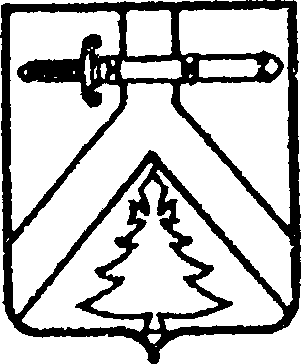 АДМИНИСТРАЦИЯ АЛЕКСЕЕВСКОГО СЕЛЬСОВЕТАКУРАГИНСКОГО РАЙОНА КРАСНОЯРСКОГО КРАЯПОСТАНОВЛЕНИЕ00.00.2020	      с. Алексеевка	       № ПроектО внесении изменений в Постановление от 08.05.2018 № 16-п «Об утверждении Правил внутреннего трудового распорядка в администрации Алексеевского сельсовета»В соответствии с Трудовым кодексом Российской Федерации, Федеральным законом от 06.10.2003 №131-ФЗ «Об общих принципах организации местного самоуправления в Российской Федерации», Уставом муниципального образования Алексеевский сельсовет ПОСТАНОВЛЯЕТ:Внести в Постановление от 08.05.2018 № 16-п «Об утверждении Правил внутреннего трудового распорядка в администрации  Алексеевского сельсовета» в Редакции (Постановление от 06.04.2020 № 5-п) следующие изменения и дополнения: Приложение  1 изложить в следующей редакции: «Переченьдолжностей работников с ненормированным рабочим днем  2.  Контроль за исполнением настоящего постановления возложить на  Заместителя Главы администрации сельсовета Тамар Н.Н. 3. Ознакомить с настоящим постановлением работников  администрации Алексеевского сельсовета персонально под роспись.4. Опубликовать Постановление в газете «Алексеевские вести» и на «Официальном интернет-сайте администрации Алексеевского сельсовета» (Alekseevka.bdu.su).5. Постановление вступает в силу со дня его официального опубликования.                  Глава  сельсовета                                               М.В. РоманченкоУТВЕРЖДЕНЫПостановлением администрации Алексеевского сельсовета от 00.00.2020 № Проект (в редакции Постановление от 08.05.2018г. № 16-п,  от  06.04.2020 № 5-п)Правила внутреннего трудовогораспорядка администрации Алексеевского сельсовета1. Общие положения1.1. Настоящие Правила внутреннего трудового распорядка (далее - Правила) определяют трудовой распорядок в администрации Алексеевского сельсовета (далее - Администрация) и регламентируют порядок приема, перевода и увольнения работников, основные права, обязанности и ответственность сторон трудового договора, режим работы, время отдыха, меры поощрения и взыскания, применяемые к работникам, а также иные вопросы регулирования трудовых отношений в Администрации.1.2. Настоящие Правила являются локальным нормативным актом, разработанным и утвержденным в соответствии с трудовым законодательством РФ в целях укрепления трудовой дисциплины, эффективной организации труда, рационального использования рабочего времени, обеспечения высокого качества и производительности труда работников Администрации.1.3. Действие настоящих Правил распространяется на всех работников Администрации.1.4. Изменения и дополнения к настоящим Правилам разрабатываются и утверждаются распоряжением главы Администрации.1.5. Официальным представителем Работодателя является глава Администрации.1.6. Трудовые обязанности и права работников конкретизируются в трудовых договорах и должностных инструкциях, являющихся неотъемлемой частью трудовых договоров.2. Порядок приема работников(ст. ст. 16, 58, 59, 65, 66, 67, 67.1, 68, 69, 70, 212,213, 266, 289 ТК РФ)2.1. Работники реализуют право на труд путем заключения письменного трудового договора.2.2. При приеме на работу (до подписания трудового договора) Работодатель обязан ознакомить Работника под подпись с настоящими Правилами, коллективным договором (при его наличии), иными локальными нормативными актами, непосредственно связанными с трудовой деятельностью Работника.2.3. При заключении трудового договора лицо, поступающее на работу, предъявляет Работодателю:паспорт или иной документ, удостоверяющий личность;трудовую книжку и (или) сведения о трудовой деятельности за исключением случаев, если трудовой договор заключается впервые;документ, подтверждающий регистрацию в системе индивидуального (персонифицированного) учета, в том числе в форме электронного документа;документы воинского учета - для военнообязанных и лиц, подлежащих призыву на военную службу;документ об образовании и (или) о квалификации или наличии специальных знаний - при поступлении на работу, требующую специальных знаний или специальной подготовки;справку о наличии (отсутствии) судимости и (или) факта уголовного преследования либо о прекращении уголовного преследования по реабилитирующим основаниям, выданную в порядке и по форме, которые устанавливаются федеральным органом исполнительной власти, осуществляющим функции по выработке и реализации государственной политики и нормативно-правовому регулированию в сфере внутренних дел, - при поступлении на работу, связанную с деятельностью, к осуществлению которой в соответствии с настоящим Кодексом, иным федеральным законом не допускаются лица, имеющие или имевшие судимость, подвергающиеся или подвергавшиеся уголовному преследованию;В отдельных случаях с учетом специфики работы настоящим Кодексом, иными федеральными законами, указами Президента Российской Федерации и постановлениями Правительства Российской Федерации может предусматриваться необходимость предъявления при заключении трудового договора дополнительных документов.Запрещается требовать от лица, поступающего на работу, документы помимо предусмотренных настоящим Кодексом, иными федеральными законами, указами Президента Российской Федерации и постановлениями Правительства Российской Федерации.»2.4. Если трудовой договор заключается впервые, трудовая книжка и страховое свидетельство обязательного пенсионного страхования оформляются Работодателем.2.5. В случае отсутствия у лица, поступающего на работу, трудовой книжки в связи с ее утратой, повреждением или по иной причине Работодатель обязан по письменному заявлению этого лица (с указанием причины отсутствия трудовой книжки) оформить новую трудовую книжку.2.6. Трудовой договор заключается в письменной форме, составляется в двух экземплярах, каждый из которых подписывают стороны. Один экземпляр трудового договора передается Работнику, другой хранится у Работодателя. Получение Работником экземпляра трудового договора подтверждается подписью Работника на экземпляре трудового договора, хранящемся у Работодателя.2.7. Трудовой договор, не оформленный в письменной форме, считается заключенным, если Работник приступил к работе с ведома или по поручению Работодателя или его представителя, уполномоченного осуществлять допуск к работе. При фактическом допущении Работника к работе Работодатель обязан оформить с ним трудовой договор в письменной форме не позднее трех рабочих дней со дня такого допущения.2.7.1. Запрещается допускать Работника к работе без ведома или поручения Работодателя либо его уполномоченного на это представителя. Если Работник допущен к работе не уполномоченным на это лицом, то такое лицо может быть привлечено к ответственности, в том числе материальной.2.8. Трудовые договоры могут заключаться:1) на неопределенный срок;2) на определенный срок - не более пяти лет (срочный трудовой договор), если иное не установлено Трудовым кодексом РФ и другими федеральными законами.2.9. Срочный трудовой договор может заключаться в случаях, предусмотренных Трудовым кодексом РФ, иными федеральными законами.2.10. Если в трудовом договоре не указан срок его действия, он считается заключенным на неопределенный срок.2.11. При заключении трудового договора в нем по соглашению сторон может быть предусмотрено условие об испытании Работника в целях проверки его соответствия поручаемой работе.2.12. Отсутствие в трудовом договоре условия об испытании означает, что Работник принят на работу без испытания. В случаях, когда Работник фактически допускается к работе без оформления трудового договора, условие об испытании может быть включено в трудовой договор, только если стороны оформили его в виде отдельного соглашения до начала работы.2.13. Испытание при приеме на работу не устанавливается для:- лиц, избранных по конкурсу на замещение соответствующей должности, проведенному в порядке, установленном трудовым законодательством и иными нормативными правовыми актами, содержащими нормы трудового права;- беременных женщин и женщин, имеющих детей в возрасте до полутора лет;- лиц, не достигших возраста восемнадцати лет;- лиц, получивших среднее профессиональное или высшее образование по имеющим государственную аккредитацию образовательным программам и впервые поступающих на работу по специальности в течение одного года со дня его получения;- лиц, избранных на выборную должность на оплачиваемую работу;- лиц, приглашенных на работу в порядке перевода от другого работодателя по согласованию между работодателями;- лиц, заключающих трудовой договор на срок до двух месяцев;- иных лиц в случаях, предусмотренных Трудовым кодексом РФ, иными федеральными законами, коллективным договором (при его наличии).2.14. Срок испытания не может превышать трех месяцев, а для руководителя организации и его заместителей, главного бухгалтера и его заместителей, руководителей филиалов, представительств или иных обособленных структурных подразделений организаций - шести месяцев, если иное не установлено федеральным законом. При заключении трудового договора на срок от двух до шести месяцев испытание не может превышать двух недель.2.15. При заключении трудового договора на срок до двух месяцев испытание Работнику не устанавливается.2.16. При заключении трудовых договоров с работниками, с которыми согласно законодательству РФ Работодатель имеет право заключать письменные договоры о полной индивидуальной или коллективной (бригадной) материальной ответственности, в трудовом договоре необходимо предусмотреть соответствующее условие.2.17. При заключении трудового договора лица, не достигшие возраста восемнадцати лет, а также иные лица в случаях, предусмотренных Трудовым кодексом РФ и иными федеральными законами, должны пройти обязательный предварительный медицинский осмотр.2.18. На основании заключенного трудового договора издается приказ (распоряжение) о приеме Работника на работу. Содержание приказа должно соответствовать условиям заключенного трудового договора. Приказ о приеме на работу объявляется Работнику под подпись в трехдневный срок со дня фактического начала работы. По требованию Работника Работодатель обязан выдать ему надлежаще заверенную копию указанного приказа.2.19. Перед началом работы (началом непосредственного исполнения Работником обязанностей, предусмотренных заключенным трудовым договором) Работодатель (уполномоченное им лицо) проводит инструктаж по охране труда.Работник, не прошедший в установленном порядке инструктаж по охране труда, к работе не допускается.2.20. Работодатель ведет трудовые книжки на каждого работника, проработавшего у него свыше пяти дней, если работа у Работодателя является для работников основной.3. Порядок перевода работников(ст. ст. 72, 72.1, 72.2, 73 ТК РФ)3.1. Перевод Работника на другую работу - постоянное или временное изменение трудовой функции Работника и (или) структурного подразделения, в котором работает Работник (если структурное подразделение было указано в трудовом договоре), при продолжении работы у того же работодателя, а также перевод на работу в другую местность вместе с работодателем.3.2. Перевод Работника может быть произведен только на работу, не противопоказанную ему по состоянию здоровья, и с письменного согласия Работника.3.3. Допускается временный перевод (сроком до одного месяца) на другую работу, не обусловленную трудовым договором, у того же работодателя без письменного согласия Работника:- в случаях предотвращения катастрофы природного или техногенного характера, производственной аварии, несчастного случая на производстве, пожара, наводнения, голода, землетрясения, эпидемии или эпизоотии и в любых исключительных обстоятельствах, ставящих под угрозу жизнь или нормальные жизненные условия всего населения или его части;- в случае простоя (временной приостановки работы по причинам экономического, технологического, технического или организационного характера), необходимости предотвращения уничтожения или порчи имущества либо замещения временно отсутствующего Работника, если простой или необходимость предотвращения уничтожения или порчи имущества либо замещения временно отсутствующего Работника вызваны чрезвычайными обстоятельствами, предусмотренными абз. 2 п. 3.3 Правил.3.4. Для оформления перевода на другую работу в письменной форме заключается дополнительное соглашение, составляемое в двух экземплярах, каждый из которых подписывается сторонами (Работодателем и Работником). Один экземпляр соглашения передается Работнику, другой хранится у Работодателя. Получение Работником экземпляра соглашения подтверждается подписью Работника на экземпляре, хранящемся у Работодателя.3.5. Перевод Работника на другую работу оформляется приказом, изданным на основании дополнительного соглашения к трудовому договору. Приказ, подписанный руководителем организации или уполномоченным лицом, объявляется Работнику под подпись.4. Порядок увольнения работников(ст. ст. 84.1, 140 ТК РФ)4.1. Трудовой договор может быть прекращен (расторгнут) в порядке и по основаниям, предусмотренным Трудовым кодексом РФ, иными федеральными законами.4.2. Прекращение трудового договора оформляется приказом (распоряжением) Работодателя. С приказом (распоряжением) Работодателя о прекращении трудового договора Работник должен быть ознакомлен под подпись. По требованию Работника Работодатель обязан выдать ему надлежащим образом заверенную копию указанного приказа (распоряжения). Если приказ (распоряжение) о прекращении трудового договора невозможно довести до сведения Работника или Работник отказывается ознакомиться с ним под подпись, на приказе (распоряжении) производится соответствующая запись.4.3. Днем прекращения трудового договора во всех случаях является последний день работы Работника, за исключением случаев, когда Работник фактически не работал, но за ним, в соответствии с Трудовым кодексом РФ или иным федеральным законом, сохранялось место работы (должность).4.4. При увольнении Работник не позднее дня прекращения трудового договора возвращает все переданные ему Работодателем для осуществления трудовой функции документы, оборудование, инструменты и иные товарно-материальные ценности, а также документы, образовавшиеся при исполнении трудовых функций.4.5. В день прекращения трудового договора работодатель обязан выдать работнику трудовую книжку или предоставить сведения о трудовой деятельности у данного работодателя и произвести с ним расчет в соответствии со статьей 140 Трудового кодекса Россий ской Федерации. 4.6. Запись в трудовую книжку и внесение информации в сведения о трудовой деятельности об основании и о причине прекращения трудового договора должны производиться в точном соответствии с формулировками Трудового кодекса Российской Федерации или иного федерального закона и со ссылкой на соответствующие статью, часть статьи, пункт статьи Трудового кодекса Российской Федерации или иного федерального закона. 4.7. В случаях, когда в день прекращения трудового договора выдать трудовую книжку Работнику невозможно в связи с его отсутствием либо отказом от ее получения, Работодатель обязан направить Работнику уведомление о необходимости явиться за трудовой книжкой либо дать согласие на отправление ее по почте. По письменному обращению Работника, не получившего трудовую книжку после увольнения, Работодатель обязан выдать ее не позднее трех рабочих дней со дня обращения Работника.5. Основные права и обязанности Работодателя(ст. ст. 22, 76, 212 ТК РФ)5.1. Работодатель имеет право:- заключать, изменять и расторгать трудовые договоры с работниками в порядке и на условиях, которые установлены Трудовым кодексом РФ, иными федеральными законами;- вести коллективные переговоры и заключать коллективные договоры;- поощрять работников за добросовестный эффективный труд;- требовать от работников исполнения ими трудовых обязанностей и бережного отношения к имуществу Работодателя (в том числе к имуществу третьих лиц, находящемуся у Работодателя, если Работодатель несет ответственность за сохранность этого имущества) и других работников, соблюдения настоящих Правил;- требовать от работников соблюдения правил охраны труда и пожарной безопасности;- привлекать работников к дисциплинарной и материальной ответственности в порядке, установленном Трудовым кодексом РФ, иными федеральными законами;- принимать локальные нормативные акты;- создавать объединения работодателей в целях представительства и защиты своих интересов и вступать в них;- создавать производственный совет;- реализовывать права, предусмотренные законодательством о специальной оценке условий труда;- осуществлять иные права, предоставленные ему в соответствии с трудовым законодательством.5.2. Работодатель обязан:- соблюдать трудовое законодательство и иные нормативные правовые акты, содержащие нормы трудового права, локальные нормативные акты, условия коллективного договора (при его наличии), соглашений и трудовых договоров;- предоставлять работникам работу, обусловленную трудовым договором;- обеспечивать безопасность и условия труда, соответствующие государственным нормативным требованиям охраны труда;- обеспечивать работников оборудованием, инструментами, технической документацией и иными средствами, необходимыми для исполнения ими трудовых обязанностей;- обеспечивать работникам равную оплату за труд равной ценности;- вести учет времени, фактически отработанного каждым работником;- выплачивать в полном размере причитающуюся работникам заработную плату в сроки, установленные в соответствии с Трудовым кодексом РФ, коллективным договором (при его наличии), трудовыми договорами;- вести коллективные переговоры, а также заключать коллективный договор в порядке, установленном Трудовым кодексом РФ;- предоставлять представителям работников полную и достоверную информацию, необходимую для заключения коллективного договора, соглашения и контроля за их выполнением;знакомить работников под подпись с принимаемыми локальными нормативными актами, непосредственно связанными с их трудовой деятельностью;своевременно выполнять предписания федерального органа исполнительной власти, уполномоченного на осуществление федерального государственного надзора за соблюдением трудового законодательства и иных нормативных правовых актов, содержащих нормы трудового права, других федеральных органов исполнительной власти, осуществляющих государственный контроль (надзор) в установленной сфере деятельности, уплачивать штрафы, наложенные за нарушения трудового законодательства и иных нормативных правовых актов, содержащих нормы трудового права;- рассматривать представления соответствующих профсоюзных органов, иных избранных работниками представителей о выявленных нарушениях трудового законодательства и иных актов, содержащих нормы трудового права, принимать меры по устранению выявленных нарушений и сообщать о принятых мерах указанным органам и представителям;- создавать условия, обеспечивающие участие работников в управлении организацией в предусмотренных Трудовым кодексом РФ, иными федеральными законами и коллективным договором (при его наличии) формах;- обеспечивать бытовые нужды работников, связанные с исполнением ими трудовых обязанностей;- осуществлять обязательное социальное страхование работников в порядке, установленном федеральными законами;- возмещать вред, причиненный работникам в связи с исполнением ими трудовых обязанностей, а также компенсировать моральный вред в порядке и на условиях, которые установлены Трудовым кодексом РФ, другими федеральными законами и иными нормативными правовыми актами Российской Федерации;- исполнять иные обязанности, предусмотренные трудовым законодательством, в том числе законодательством о специальной оценке условий труда, и иными нормативными правовыми актами, содержащими нормы трудового права, коллективным договором (при его наличии), соглашениями, локальными нормативными актами и трудовыми договорами.5.2.1. Работодатель обязан отстранить от работы (не допускать к работе) Работника:- появившегося на работе в состоянии алкогольного, наркотического или иного токсического опьянения;- не прошедшего в установленном порядке обучение и проверку знаний и навыков в области охраны труда;- не прошедшего в установленном порядке обязательный медицинский осмотр, а также обязательное психиатрическое освидетельствование в случаях, предусмотренных Трудовым кодексом РФ, другими федеральными законами и иными нормативными правовыми актами РФ;- при выявлении противопоказаний для выполнения им работы, обусловленной трудовым договором, подтвержденных медицинским заключением, которое выдано в порядке, установленном федеральными законами и иными нормативными правовыми актами Российской Федерации;- в случае приостановления действия на срок до двух месяцев специального права Работника (лицензии, права на управление транспортным средством, права на ношение оружия, другого специального права) в соответствии с федеральными законами и иными нормативными правовыми актами Российской Федерации, если это влечет за собой невозможность исполнения Работником обязанностей по трудовому договору и если невозможно перевести Работника с его письменного согласия на другую имеющуюся у Работодателя работу (как вакантную должность или работу, соответствующую квалификации Работника, так и вакантную нижестоящую должность или нижеоплачиваемую работу), которую Работник может выполнять с учетом его состояния здоровья;- по требованию органов или должностных лиц, уполномоченных федеральными законами и иными нормативными правовыми актами Российской Федерации;- в других случаях, предусмотренных Трудовым кодексом РФ, федеральными законами и иными нормативными правовыми актами Российской Федерации.Работодатель отстраняет от работы (не допускает к работе) Работника на весь период времени до устранения обстоятельств, явившихся основанием для отстранения от работы или недопущения к работе, если иное не предусмотрено Трудовым кодексом РФ, федеральными законами и иными нормативными правовыми актами РФ.6. Основные права и обязанности работников(ст. ст. 21, 214 ТК РФ)6.1. Работник имеет право на:-  заключение, изменение и расторжение трудового договора в порядке и на условиях, которые установлены Трудовым кодексом РФ, иными федеральными законами;- предоставление ему работы, обусловленной трудовым договором;- рабочее место, соответствующее государственным нормативным требованиям охраны труда и условиям, предусмотренным коллективным договором (при его наличии);- своевременную и в полном объеме выплату заработной платы в соответствии со своей квалификацией, сложностью труда, количеством и качеством выполненной работы;- отдых, обеспечиваемый установлением нормальной продолжительности рабочего времени, сокращенного рабочего времени для отдельных профессий и категорий работников, предоставлением еженедельных выходных дней, нерабочих праздничных дней, оплачиваемых ежегодных отпусков;- на полную достоверной информации об условиях труда и требованиях охраны труда на рабочем месте, включая реализацию прав, предусмотренных законодательством о специальной оценке условий труда;- подготовку и дополнительное профессиональное образование в порядке, установленном Трудовым кодексом РФ, иными федеральными законами;- объединение, включая право на создание профессиональных союзов и вступление в них для защиты своих трудовых прав, свобод и законных интересов;- участие в управлении организацией в предусмотренных Трудовым кодексом РФ, иными федеральными законами и коллективным договором (при его наличии) формах;- ведение коллективных переговоров и заключение коллективных договоров и соглашений через своих представителей, а также на информацию о выполнении коллективного договора, соглашений;- защиту своих трудовых прав, свобод и законных интересов всеми не запрещенными законом способами;- разрешение индивидуальных и коллективных трудовых споров, включая право на забастовку, в порядке, установленном Трудовым кодексом РФ, иными федеральными законами;- возмещение вреда, причиненного ему в связи с исполнением трудовых обязанностей, и компенсацию морального вреда в порядке, установленном Трудовым кодексом РФ, иными федеральными законами;- обязательное социальное страхование в случаях, предусмотренных федеральными законами;6.2. Работник обязан:- добросовестно исполнять свои трудовые обязанности, возложенные на него трудовым договором, должностной инструкцией и иными документами, регламентирующими деятельность Работника;- соблюдать настоящие Правила;- соблюдать трудовую дисциплину;- выполнять установленные нормы труда;соблюдать требования по охране труда и обеспечению безопасности труда;- бережно относиться к имуществу Работодателя (в том числе к имуществу третьих лиц, находящемуся у Работодателя, если Работодатель несет ответственность за сохранность этого имущества) и других работников;- незамедлительно сообщать Работодателю либо непосредственному руководителю о возникновении ситуации, представляющей угрозу жизни и здоровью людей, сохранности имущества Работодателя (в том числе имущества третьих лиц, находящегося у Работодателя, если Работодатель несет ответственность за сохранность этого имущества);6.3. Трудовые обязанности и права работников конкретизируются в трудовых договорах и должностных инструкциях.7. Рабочее время(ст. ст. 91, 92, 93, 94, 95, 97, 99, 100, 101, 256,284 ТК РФ)7.1. Продолжительность рабочего времени работников Администрации составляет: 40 часов в неделю для мужчин — 40 часов в неделю, для женщин - 36 часов в неделю.7.1.1. Для работников с нормальной продолжительностью рабочего времени устанавливается следующий режим рабочего времени:- пятидневная рабочая неделя с двумя выходными днями - субботой и воскресеньем;- продолжительность ежедневной работы составляет 8 часов;- время начала работы - 8.00, время окончания работы  для мужчин — 17.00, для женщин -16:00;- перерыв для отдыха и питания продолжительностью один час с 12.00 до 13.00. Данный перерыв не включается в рабочее время и не оплачивается.7.1.2. Если при приеме на работу или в течение действия трудовых отношений Работнику устанавливается иной режим рабочего времени и времени отдыха, то такие условия подлежат включению в трудовой договор в качестве обязательных.7.2. При приеме на работу сокращенная продолжительность рабочего времени устанавливается:- для работников в возрасте до 16 лет - не более 24 часов в неделю (для получающих общее или среднее профессиональное образование и совмещающих в течение учебного года получение образования с работой, - не более 12 часов в неделю);- для работников в возрасте от 16 до 18 лет - не более 35 часов в неделю (для получающих общее или среднее профессиональное образование и совмещающих в течение учебного года получение образования с работой, - не более 17,5 часа в неделю);- для работников, являющихся инвалидами I или II группы, - не более 35 часов в неделю;- для работников, условия труда на рабочих местах которых по результатам специальной оценки условий труда отнесены к вредным условиям труда 3 или 4 степени либо опасным условиям труда, - не более 36 часов в неделю.7.3. При приеме на работу или в течение действия трудовых отношений по соглашению между Работодателем и Работником может устанавливаться неполное рабочее время. Режим неполного рабочего времени устанавливается как без ограничения срока, так и на любой согласованный Работодателем и Работником срок.7.3.1. Работодатель обязан установить неполное рабочее время по просьбе работников следующим категориям работников:- беременным женщинам;- одному из родителей (опекуну, попечителю), имеющему ребенка в возрасте до 14 лет (ребенка-инвалида в возрасте до 18 лет);- лицу, осуществляющему уход за больным членом семьи в соответствии с медицинским заключением, выданным в установленном порядке;- женщине, находящейся в отпуске по уходу за ребенком до достижения им возраста трех лет, отцу ребенка, бабушке, деду, другому родственнику или опекуну, фактически осуществляющему уход за ребенком и желающему работать на условиях неполного рабочего времени с сохранением права на получение пособия.7.3.2. Неполное рабочее время устанавливается на удобный для работников, указанных в п. 7.3.1, срок, но не более чем на период наличия обстоятельств, явившихся основанием для его обязательного установления. При этом измененный режим рабочего времени и времени отдыха (в том числе продолжительность ежедневной работы, смены, время начала и окончания работы, время перерывов в работе) устанавливается в соответствии с пожеланиями Работника с учетом условий работы у Работодателя.7.4. Максимальная продолжительность ежедневной работы не может превышать:а) для работников (включая лиц, получающих общее или среднее профессиональное образование и работающих в период каникул):- в возрасте от 14 до 15 лет - четырех часов;- в возрасте от 15 до 16 лет - пяти часов;- в возрасте от 16 до 18 лет - семи часов;б) лиц, получающих общее или среднее профессиональное образование и совмещающих в течение учебного года получение образования с работой:- в возрасте от 14 до 16 лет - двух с половиной часов;- в возрасте от 16 до 18 лет - четырех часов;в) инвалидов - в соответствии с медицинским заключением, которое выдано в порядке, установленном федеральными законами и иными нормативными правовыми актами РФ.7.5. Для работников, работающих по совместительству, продолжительность рабочего дня не должна превышать четырех часов в день.7.5.1. Если Работник по основному месту работы свободен от исполнения трудовых обязанностей, он может работать по совместительству полный рабочий день. Продолжительность рабочего времени в течение одного месяца (другого учетного периода) при работе по совместительству не должна превышать половины месячной нормы рабочего времени (нормы рабочего времени за другой учетный период), установленной для соответствующей категории работников.7.5.2. Указанные в п. п. 7.5 и 7.5.1 ограничения продолжительности рабочего времени при работе по совместительству не применяются в следующих случаях:- если по основному месту работы Работник приостановил работу в связи с задержкой выплаты заработной платы;- если по основному месту работы Работник отстранен от работы в соответствии с медицинским заключением.7.6. Для всех категорий работников продолжительность рабочего дня, непосредственно предшествующего нерабочему праздничному дню, уменьшается на один час.7.7. Работодатель имеет право привлекать Работника к работе за пределами продолжительности рабочего времени, установленной для данного Работника в следующих случаях:- при необходимости выполнить сверхурочную работу;- если Работник работает на условиях ненормированного рабочего дня.7.7.1. Сверхурочная работа - работа, выполняемая Работником по инициативе работодателя, за пределами, установленной для Работника продолжительности рабочего времени: ежедневной работы (смены), а при суммированном учете рабочего времени - сверх нормального числа рабочих часов за учетный период. Работодатель обязан получить письменное согласие Работника на привлечение его к сверхурочной работе.Работодатель вправе привлекать Работника к сверхурочной работе без его согласия в следующих случаях:- при производстве работ, необходимых для предотвращения катастрофы, производственной аварии либо устранения последствий катастрофы, производственной аварии или стихийного бедствия;- при производстве общественно необходимых работ по устранению непредвиденных обстоятельств, нарушающих нормальное функционирование централизованных систем горячего водоснабжения, холодного водоснабжения и (или) водоотведения, систем газоснабжения, теплоснабжения, освещения, транспорта, связи;- при производстве работ, необходимость которых обусловлена введением чрезвычайного или военного положения, а также неотложных работ в условиях чрезвычайных обстоятельств, т.е. в случае бедствия или угрозы бедствия (пожары, наводнения, голод, землетрясения, эпидемии или эпизоотии) и в иных случаях, ставящих под угрозу жизнь или нормальные жизненные условия всего населения или его части.7.7.2. Режим ненормированного рабочего дня - особый режим, в соответствии с которым отдельные работники могут по распоряжению работодателя при необходимости эпизодически привлекаться к выполнению своих трудовых функций за пределами установленной для них продолжительности рабочего времени.Условие о режиме ненормированного рабочего дня обязательно включается в трудовой договор. Перечень должностей работников с ненормированным рабочим днем, а также продолжительность предоставляемого таким работникам ежегодного дополнительного оплачиваемого отпуска устанавливается в Приложении N 1 к настоящим Правилам.Ненормированный рабочий день для работников, работающих на условиях неполного рабочего времени, устанавливается только при наличии в трудовом договоре условия о неполной рабочей неделе с полным рабочим днем (сменой).7.8. Работодатель ведет учет времени, фактически отработанного каждым работником, в табеле учета рабочего времени.8. Время отдыха(ст. ст. 106, 107, 108, 111, 112, 114, 115, 119,122, 123, 125, 128, 286 ТК РФ, п. 11 ст. 11 Федеральногозакона от 27.05.1998 N 76-ФЗ, ч. 2 ст. 6 Федерального законаот 09.01.1997 N 5-ФЗ, п. 15 ч. 1 ст. 2 Федерального законаот 10.01.2002 N 2-ФЗ, п. 1 ч. 1 ст. 23 Федерального законаот 20.07.2012 N 125-ФЗ, п. 3 ст. 8 Закона РФот 15.01.1993 N 4301-1)8.1. Время отдыха - время, в течение которого Работник свободен от исполнения трудовых обязанностей и которое он может использовать по своему усмотрению.8.2. Видами времени отдыха являются:- перерывы в течение рабочего дня (смены);- ежедневный (междусменный) отдых;- выходные дни (еженедельный непрерывный отдых);- нерабочие праздничные дни;- отпуска.8.3. Работникам предоставляется следующее время отдыха:1) перерыв для отдыха и питания продолжительностью один час с 12.00 до 13.00 в течение рабочего дня;2) два выходных дня - суббота, воскресенье;3) нерабочие праздничные дни:- 1, 2, 3, 4, 5, 6 и 8 января - Новогодние каникулы;- 7 января - Рождество Христово;- 23 февраля - День защитника Отечества;- 8 марта - Международный женский день;- 1 мая - Праздник Весны и Труда;- 9 мая - День Победы;- 12 июня - День России;- 4 ноября - День народного единства;4) ежегодные отпуска с сохранением места работы (должности) и среднего заработка.8.3.1. Работникам условиями трудового договора могут устанавливаться иные выходные дни, а также другое время предоставления перерыва для отдыха и питания.8.3.2. Если продолжительность ежедневной работы или смены Работника не превышает 4 часов, перерыв для отдыха и питания такому Работнику не предоставляется, если иное не предусмотрено трудовым договором.8.4. Работникам предоставляется ежегодный основной оплачиваемый отпуск продолжительностью 28 (двадцать восемь) календарных дней. По соглашению между Работником и Работодателем ежегодный оплачиваемый отпуск может быть разделен на части. При этом продолжительность хотя бы одной из частей отпуска должна быть не менее 14 календарных дней.8.4.1. Право на использование отпуска за первый год работы возникает у Работника по истечении шести месяцев его непрерывной работы у данного Работодателя. По соглашению сторон оплачиваемый отпуск Работнику может быть предоставлен и до истечения шести месяцев.8.4.2. Работодатель должен предоставить ежегодный оплачиваемой отпуск до истечения шести месяцев непрерывной работы по их заявлению следующим категориям работников:- женщинам - перед отпуском по беременности и родам или непосредственно после него;- работникам в возрасте до восемнадцати лет;- работникам, усыновившим ребенка (детей) в возрасте до трех месяцев;- совместителям одновременно с ежегодным оплачиваемым отпуском по основному месту работы;- в других случаях, предусмотренных федеральными законами.8.4.3. Отпуск за второй и последующие годы работы может предоставляться в любое время рабочего года в соответствии с очередностью предоставления ежегодных оплачиваемых отпусков, установленной графиком отпусков. График отпусков утверждается Работодателем с учетом мнения выборного органа первичной профсоюзной организации не позднее, чем за две недели до наступления календарного года в порядке, установленном Трудовым кодексом РФ.8.4.4. Отдельным категориям работников в случаях, предусмотренных Трудовым кодексом РФ и иными федеральными законами, ежегодный оплачиваемый отпуск предоставляется по их желанию в удобное для них время.8.5. О времени начала отпуска Работник должен быть извещен под подпись не позднее, чем за две недели до его начала.8.6. При желании Работника использовать ежегодный оплачиваемый отпуск в отличный от предусмотренного в графике отпусков период Работник обязан предупредить Работодателя об этом в письменном виде не позднее чем за две недели до предполагаемого отпуска. Изменение сроков предоставления отпуска в этом случае производится по соглашению сторон.8.7. По семейным обстоятельствам и другим уважительным причинам Работнику по его письменному заявлению может быть предоставлен отпуск без сохранения заработной платы, продолжительность которого определяется по соглашению между Работником и Работодателем.8.7.1. Работодатель обязан на основании письменного заявления Работника предоставить отпуск без сохранения заработной платы:- участникам Великой Отечественной войны - до 35 календарных дней в году;- работающим пенсионерам по старости (по возрасту) - до 14 календарных дней в году;- родителям и женам (мужьям) военнослужащих, сотрудников органов внутренних дел, федеральной противопожарной службы, таможенных органов, сотрудников учреждений и органов уголовно-исполнительной системы, погибших или умерших вследствие ранения, контузии или увечья, полученных при исполнении обязанностей военной службы, либо вследствие заболевания, связанного с прохождением военной службы, - до 14 календарных дней в году;- работающим инвалидам - до 60 календарных дней в году;- работникам в случаях рождения ребенка, регистрации брака, смерти близких родственников - до пяти календарных дней;- в других случаях, предусмотренных Трудовым кодексом РФ, иными федеральными законами, коллективным договором (при его наличии).8.8. Работникам, работающим в режиме ненормированного рабочего дня, предоставляется ежегодный дополнительный оплачиваемый отпуск продолжительностью от 3 до 15 календарных дней в зависимости от занимаемой должности. Перечень должностей и конкретная продолжительность дополнительного оплачиваемого отпуска установлены в Приложении N 1 к настоящим Правилам, условия и порядок предоставления такого отпуска устанавливаются в Положении о ненормированном рабочем дне.9. Оплата труда(ст. ст. 76, 93, 129 - 136, 168.1, 271 ТК РФ)9.1. Заработная плата Работника, в соответствии с действующей у Работодателя системой оплаты труда, закрепленной в Положении об оплате труда, состоит из должностного оклада и премии, которая может быть выплачена в размере до 50 процентов оклада при соблюдении условий и порядка, установленного Положением об оплате труда.9.1.1. Размер должностного оклада устанавливается на основании штатного расписания Общества.9.2. Работникам, которым установлена сокращенная продолжительность рабочего времени, оплата труда производится в размере, предусмотренном для нормальной продолжительности рабочего времени, за исключением работников в возрасте до 18 лет.9.2.1. Работникам в возрасте до 18 лет труд оплачивается с учетом сокращенной продолжительности работы.9.3. В случае установления Работнику неполного рабочего времени оплата труда производится пропорционально отработанному им времени или в зависимости от выполненного им объема работ.9.4. Работникам с разъездным характером работы расходы, связанные со служебными поездками, компенсируются в порядке и на условиях, определенных Положением об оплате труда.9.5. Заработная плата выплачивается работникам каждые полмесяца: 5-го и 20-го числа каждого месяца: 20-го числа выплачивается первая часть заработной платы Работника за текущий месяц в сумме не менее 50 процентов должностного оклада; 5-го числа месяца, следующего за расчетным, производится полный расчет с Работником.9.5.1. При совпадении дня выплаты с выходным или нерабочим праздничным днем, выплата заработной платы производится перед наступлением этих дней. Оплата времени отпуска производится не позднее трех дней до начала отпуска.9.6. Выплата заработной платы производится в валюте РФ в кассе Общества.9.6.1. Заработная плата может быть переведена в кредитную организацию, которая указана в заявлении Работника, на условиях, определенных коллективным договором (при его наличии) или трудовым договором. Работник вправе поменять кредитную организацию, в которую должна быть переведена заработная плата. Для этого необходимо направить Работодателю заявление об изменении реквизитов для перевода заработной платы не позднее чем за пять рабочих дней до дня ее выплаты.9.7. Работодатель с заработной платы Работника перечисляет налоги в размерах и порядке, предусмотренном действующим законодательством РФ.9.8. В период отстранения от работы (недопущения к работе) заработная плата Работнику не начисляется, за исключением случаев, предусмотренных Трудовым кодексом РФ или иными федеральными законами. В случаях отстранения от работы в связи с непрохождением обучения и проверки знаний и навыков в области охраны труда или медицинского осмотра не по вине Работника весь период отстранения оплачивается ему как простой.10. Поощрения за труд(ст. 191 ТК РФ)10.1. Для поощрения работников, добросовестно исполняющих трудовые обязанности, за продолжительную и безупречную работу на предприятии и другие успехи в труде Работодатель применяет следующие виды поощрения:- объявление благодарности;- выдача премии;- награждение ценным подарком;- награждение почетной грамотой.10.1.1. Размер премии устанавливается в пределах, предусмотренных Положением об оплате труда.10.2. Поощрения объявляются в приказе (распоряжении) Работодателя. Допускается одновременное применение нескольких видов поощрений.11. Ответственность сторон(ст. ст. 192, 193, 194, 232 - 250 ТК РФ)11.1. Ответственность Работника:11.1.1. За совершение Работником дисциплинарного проступка, т.е. неисполнение или ненадлежащее исполнение Работником по его вине возложенных на него трудовых обязанностей, Работодатель имеет право привлечь Работника к дисциплинарной ответственности.11.1.2. Работодатель имеет право применить следующие дисциплинарные взыскания:- замечание;- выговор;- увольнение по соответствующим основаниям, предусмотренным Трудовым кодексом РФ.11.1.3. За каждый дисциплинарный проступок может быть применено только одно дисциплинарное взыскание. При наложении дисциплинарного взыскания должны учитываться тяжесть совершенного проступка и обстоятельства, при которых он был совершен.11.1.4. До применения дисциплинарного взыскания Работодатель должен затребовать от Работника письменное объяснение. Если по истечении двух рабочих дней указанное объяснение Работником не предоставлено, то составляется соответствующий акт. Непредставление Работником объяснения не является препятствием для применения дисциплинарного взыскания.11.1.5. Дисциплинарное взыскание применяется не позднее одного месяца со дня обнаружения проступка, не считая времени болезни Работника, пребывания его в отпуске, а также времени, необходимого для учета мнения представительного органа работников. Дисциплинарное взыскание не может быть применено позднее шести месяцев со дня совершения проступка, а по результатам ревизии, проверки финансово-хозяйственной деятельности или аудиторской проверки - позднее двух лет со дня его совершения. В указанные сроки не включается время производства по уголовному делу.11.1.6. Приказ (распоряжение) Работодателя о применении дисциплинарного взыскания объявляется Работнику под подпись в течение трех рабочих дней со дня его издания, не считая времени отсутствия Работника на работе. Если Работник отказывается ознакомиться с указанным приказом (распоряжением) под подпись, то составляется соответствующий акт.11.1.7. Дисциплинарное взыскание может быть обжаловано Работником в государственную инспекцию труда и (или) органы по рассмотрению индивидуальных трудовых споров.11.1.8. Если в течение года со дня применения дисциплинарного взыскания Работник не будет подвергнут новому дисциплинарному взысканию, то он считается не имеющим дисциплинарного взыскания.11.1.9. Работодатель до истечения года со дня применения дисциплинарного взыскания имеет право снять его с Работника по собственной инициативе, просьбе самого Работника, ходатайству его непосредственного руководителя или представительного органа работников.11.1.10. В течение срока действия дисциплинарного взыскания меры поощрения, указанные в пункте 10.1 настоящих Правил, к Работнику не применяются.11.1.11. Работодатель имеет право привлекать Работника к материальной ответственности в порядке, установленном Трудовым кодексом РФ и иными федеральными законами.11.1.12. Трудовым договором или заключаемыми в письменной форме соглашениями, прилагаемыми к нему, может конкретизироваться материальная ответственность сторон этого договора.11.1.13. Расторжение трудового договора после причинения ущерба не влечет за собой освобождение Работника от материальной ответственности, предусмотренной Трудовым кодексом РФ или иными федеральными законами.11.1.14. Материальная ответственность Работника наступает в случае причинения им ущерба Работодателю в результате виновного противоправного поведения (действий или бездействия), если иное не предусмотрено Трудовым кодексом РФ или иными федеральными законами.11.1.15. Работник, причинивший прямой действительный ущерб Работодателю, обязан его возместить. Неполученные доходы (упущенная выгода) взысканию с Работника не подлежат.11.1.16. Работник освобождается от материальной ответственности, если ущерб возник вследствие:- действия непреодолимой силы;- нормального хозяйственного риска;- крайней необходимости или необходимой обороны;- неисполнения Работодателем обязанности по обеспечению надлежащих условий для хранения имущества, вверенного Работнику.11.1.17. За причиненный ущерб Работник несет материальную ответственность в пределах своего среднего месячного заработка, если иное не предусмотрено Трудовым кодексом РФ или иными федеральными законами.11.1.18. В случаях, предусмотренных Трудовым кодексом РФ или иными федеральными законами, на Работника может возлагаться материальная ответственность в полном размере причиненного ущерба. Полная материальная ответственность Работника состоит в его обязанности возмещать причиненный Работодателю прямой действительный ущерб в полном размере.11.1.19. Письменные договоры о полной индивидуальной или коллективной (бригадной) материальной ответственности могут заключаться с работниками, достигшими возраста восемнадцати лет и непосредственно обслуживающими или использующими денежные, товарные ценности или иное имущество.11.1.20. Размер ущерба, причиненного Работником Работодателю при утрате и порче имущества, определяется по фактическим потерям, исчисляемым исходя из рыночных цен, действующих в данной местности на день причинения ущерба, но не может быть ниже стоимости имущества по данным бухгалтерского учета с учетом степени износа этого имущества.11.1.21. Истребование от Работника письменного объяснения для установления причины возникновения ущерба является обязательным. В случае отказа или уклонения Работника от представления указанного объяснения составляется соответствующий акт.11.1.22. Взыскание с виновного Работника суммы причиненного ущерба, не превышающей среднего месячного заработка, производится по распоряжению Работодателя. Распоряжение может быть сделано не позднее одного месяца со дня окончательного установления Работодателем размера причиненного Работником ущерба.11.1.23. Если месячный срок истек или Работник не согласен добровольно возместить причиненный Работодателю ущерб, а сумма причиненного ущерба, подлежащая взысканию с Работника, превышает его средний месячный заработок, то взыскание может осуществляться только судом.11.1.24. Работник, виновный в причинении ущерба Работодателю, может добровольно возместить его полностью или частично. По соглашению сторон трудового договора допускается возмещение ущерба с рассрочкой платежа. В этом случае Работник представляет Работодателю письменное обязательство о возмещении ущерба с указанием конкретных сроков платежей. В случае увольнения Работника, который дал письменное обязательство о добровольном возмещении ущерба, но отказался возместить указанный ущерб, непогашенная задолженность взыскивается в судебном порядке.11.1.25. С согласия Работодателя Работник может передать ему для возмещения причиненного ущерба равноценное имущество или исправить поврежденное имущество.11.1.26. Возмещение ущерба производится независимо от привлечения Работника к дисциплинарной, административной или уголовной ответственности за действия или бездействие, которыми причинен ущерб Работодателю.11.1.27. В случае увольнения без уважительных причин до истечения срока, обусловленного трудовым договором или соглашением об обучении за счет средств Работодателя, Работник обязан возместить затраты, понесенные Работодателем на его обучение, исчисленные пропорционально фактически не отработанному после окончания обучения времени, если иное не предусмотрено трудовым договором или соглашением об обучении.11.2. Ответственность Работодателя:11.2.1. Материальная ответственность Работодателя наступает в случае причинения ущерба Работнику в результате виновного противоправного поведения (действий или бездействия), если иное не предусмотрено Трудовым кодексом РФ или иными федеральными законами.11.2.2. Работодатель, причинивший ущерб Работнику, возмещает этот ущерб в соответствии с Трудовым кодексом РФ и иными федеральными законами.11.2.3. Трудовым договором или заключаемыми в письменной форме соглашениями, прилагаемыми к нему, может конкретизироваться материальная ответственность Работодателя.11.2.4. Работодатель обязан возместить Работнику не полученный им заработок во всех случаях незаконного лишения Работника возможности трудиться.11.2.5. Работодатель, причинивший ущерб имуществу Работника, возмещает этот ущерб в полном объеме. Размер ущерба исчисляется по рыночным ценам, действующим на день возмещения ущерба. При согласии Работника ущерб может быть возмещен в натуре.11.2.6. Работник направляет Работодателю заявление о возмещении ущерба. Работодатель обязан рассмотреть поступившее заявление и принять соответствующее решение в десятидневный срок со дня его поступления. В случае несогласия с решением Работодателя или неполучения ответа в установленный срок Работник имеет право обратиться в суд.11.2.7. При нарушении Работодателем установленного срока выплаты заработной платы, оплаты отпуска, выплат при увольнении и (или) других выплат, причитающихся Работнику, Работодатель обязан выплатить их с уплатой процентов (денежной компенсации) в размере не ниже 1/150 действующей в период задержки ключевой ставки Банка России от не выплаченных в срок сумм за каждый день задержки, начиная со следующего дня после установленного срока выплаты и заканчивая днем фактического расчета включительно. При неполной выплате в установленный срок заработной платы и (или) других выплат, причитающихся работнику, размер процентов (денежной компенсации) исчисляется из фактически не выплаченных в срок сумм.11.2.8. Моральный вред, причиненный Работнику неправомерными действиями или бездействием Работодателя, возмещается Работнику в денежной форме в размерах, определяемых соглашением сторон трудового договора.12. Заключительные положения12.1. По всем вопросам, не нашедшим своего решения в настоящих Правилах, работники и Работодатель руководствуются положениями Трудового кодекса РФ и иных нормативных правовых актов РФ.12.2. По инициативе Работодателя или работников в настоящие Правила могут вноситься изменения и дополнения в порядке, установленном трудовым законодательством.Приложение 1от   00.00.2020 № Проект (в редакции Постановление от 08.05.2018г. № 16-п, 06.04.2020 № 5-п)к Правилам внутреннего трудового распорядка Администрации Алексеевского сельсоветаПеречень должностей работниковс ненормированным рабочим днемПереченьдолжностей работников с ненормированным рабочим днемЛист ознакомленияс Правилами внутреннего трудового распорядка администрации Алексеевского сельсовета, утвержденными постановлением  администрации  от  «____»  ___________  2018      №  ____   ознакомлен (а):Наименование должностиПродолжительность ежегодного дополнительного оплачиваемого отпуска за работу в режиме ненормированного рабочего дня (календарные дни)Специалист 1 категории3Зам. Главы сельсовета3Наименование должностиПродолжительность ежегодного дополнительного оплачиваемого отпуска за работу в режиме ненормированного рабочего дня (календарные дни)Зам. Главы сельсовета 3Специалист 1 категории3Ф.И.О.ДолжностьДата ознакомленияПодпись